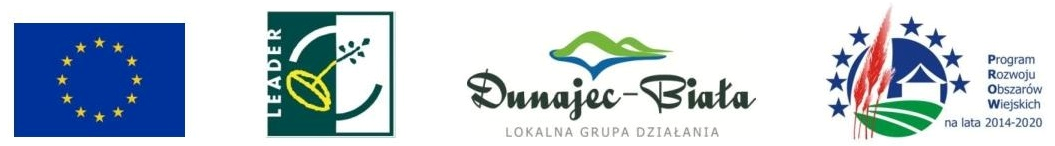 „Europejski Fundusz Rolny na rzecz Rozwoju Obszarów Wiejskich: Europa inwestująca w obszary wiejskie”………………………………………………………………………..
(imię i nazwisko/ nazwa) ……………………………………………………………………….
(adres zamieszkania/ siedziby)……………………………….………………….………………….
(NIP/ seria i nr dokumentu tożsamości)…………………………………….…………………………….…
(REGON)OŚWIADCZENIE
 właściciela(i) lub współwłaściciela(i) nieruchomości że wyraża(ją) on(i) zgodę na realizację zadania, jeżeli zadanie jest realizowane na terenie nieruchomości będącej w posiadaniu zależnym lub będącej przedmiotem współwłasnościBędąc właścicielem/ współwłaścicielem* nieruchomości zlokalizowanej……………………………………………………………………………………………………………………………………………………….………………………………………………………
(adres nieruchomości, nr działki)oświadczam, iż wyrażam zgodę na realizację przez ………………………………………………………………………………………………………………………………………………………………………………………………………………..
(imię i nazwisko/ nazwa Grantobiorcy)zadania bezpośrednio związanego z ww. nieruchomością polegającego na:……………………………………………………………………………………………………………………………………….…………………………………………………………………………..Jednocześnie wyrażam zgodę na utrzymanie celu określonego dla części inwestycyjnej przedmiotowego zadania przez okres 5 lat od dnia akceptacji sprawozdania z realizacji grantu przez Grantobiorcę.
Przyjmuję do wiadomości, iż zebrane dane osobowe będą przechowywane i przetwarzane przez Samorząd Województwa oraz Agencję Restrukturyzacji i Modernizacji Rolnictwa z siedzibą: 00-175 Warszawa Al. Jana Pawła II 70, zgodnie z przepisami ustawy z dnia 29 sierpnia 1997  r. o ochronie danych osobowych (Dz. U. z 2016 r. poz. 922) w celu przyznania pomocy finansowej i płatności w ramach poddziałania  Przygotowanie i realizacja działań w zakresie współpracy z lokalną grupą działania objętego PROW 2014-2020 oraz przysługuje mi prawo wglądu do moich danych osobowych jak również prawo do ich poprawiania. Przyjmuję również do wiadomości, że moje dane osobowe mogą być przetwarzane przez organy audytowe i dochodzeniowe Unii Europejskie i państw członkowskich dla zabezpieczenia interesów finansowych Unii.……………………………………                                                           	     ……..……………………………………………….…………………………………………...
   (miejscowość, data)                                                                          (podpis właściciela/ współwłaściciela/  nieruchomości albo osoby/ osób 
                                                                                                                       reprezentujących właściciela/współwłaściciela/ nieruchomości)*Niepotrzebne skreślić